ΠΡΟΥΠΟΘΕΣΕΙΣ  ΓΙΑ ΕΞΕΤΑΣΗ ΜΕ ΜΑΣΤΟΓΡΑΦΙΑ ΚΑΙ ΤΕΣΤ ΠΑΠΑΝΙΚΟΛΑΟΥΣτο πρόγραμμα μπορούν να συμμετάσχουν γυναίκες ηλικίας 25-39 ετών με Τεστ Παπανικολάου και γυναίκες ηλικίας 40 ετών και άνω με μαστογραφία και Τεστ Παπανικολάου.Σε ότι αφορά την εξέταση με μαστογραφία.Με μαστογραφία μπορούν να εξεταστούν όλες οι γυναίκες που έχουν συμπληρώσει τα 40 έτη.Βασική προϋπόθεση είναι να έχει περάσει ένας χρόνος από την προηγούμενη μαστογραφία.Δεν μπορούν να εξεταστούν με μαστογραφία οι γυναίκες οι οποίες θηλάζουν και δεν έχει περάσει ένας χρόνος από τον τοκετό και από τον θηλασμό. Πριν την εξέταση της μαστογραφίας συνιστάται να μην χρησιμοποιούνται αποσμητικά, ταλκ ή κρέμες λόγω του ότι οι ουσίες που περιέχουν μπορούν να εμφανιστούν στη μαστογραφία και να αλλοιώσουν τα αποτελέσματα και τη διάγνωση.Δεν μπορούν να εξεταστούν με μαστογραφία οι γυναίκες στις οποίες υπάρχει πιθανότητα εγκυμοσύνης. Σε ότι αφορά την  εξέταση Κατά Παπανικολάου (Τέστ-Παπ)Σε εξέταση Κατά Παπανικολάου (Τεστ-Παπ) μπορούν να συμμετέχουν οι γυναίκες που έχουν συμπληρώσει το 25ο έτος της ηλικίας τους και άνω.Η εξέταση Κατά Παπανικολάου γίνεται στα μέσα του κύκλου δηλαδή τέσσερις  ημέρες μετά την λήξη της περιόδου και τρείς ημέρες πριν την έναρξη της επόμενης.Την ημέρα της εξέτασης συστήνεται αυστηρά πλύσιμο μόνο με νερό στην ευαίσθητη περιοχή, για να κάνουμε την εξέταση. (Όχι αντισηπτικά σαπούνια, όχι αφρόλουτρα, όχι μωρομάντηλα - το προηγούμενο βράδυ το μπάνιο μπορεί να γίνει κανονικά)Τέσσερις (4) ημέρες πριν την εξέταση εάν και εφόσον γίνονται πλύσεις  με αντισηπτικά σαπούνια (για θεραπευτικούς λόγους) τις σταματάμε.Τις δύο (2) προηγούμενες ημέρες της εξέτασης  αποχή από τον σύντροφο.Δεν  μπορεί να εξεταστεί με Τεστ Παπανικολάου γυναίκα η οποία έχει υποβληθεί σε χειρουργική επέμβαση ή τοκετό το τελευταίο εξάμηνο.Δεν μπορούν να εξεταστούν με Τεστ Παπανικολάου οι γυναίκες στις οποίες υπάρχει πιθανότητα εγκυμοσύνης. 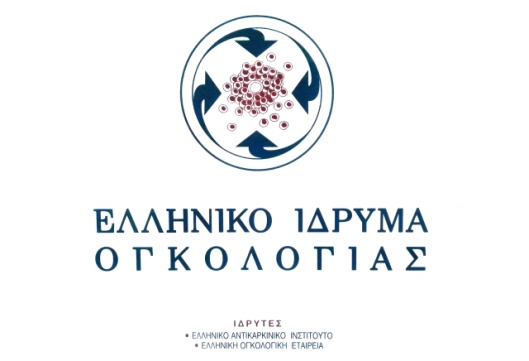 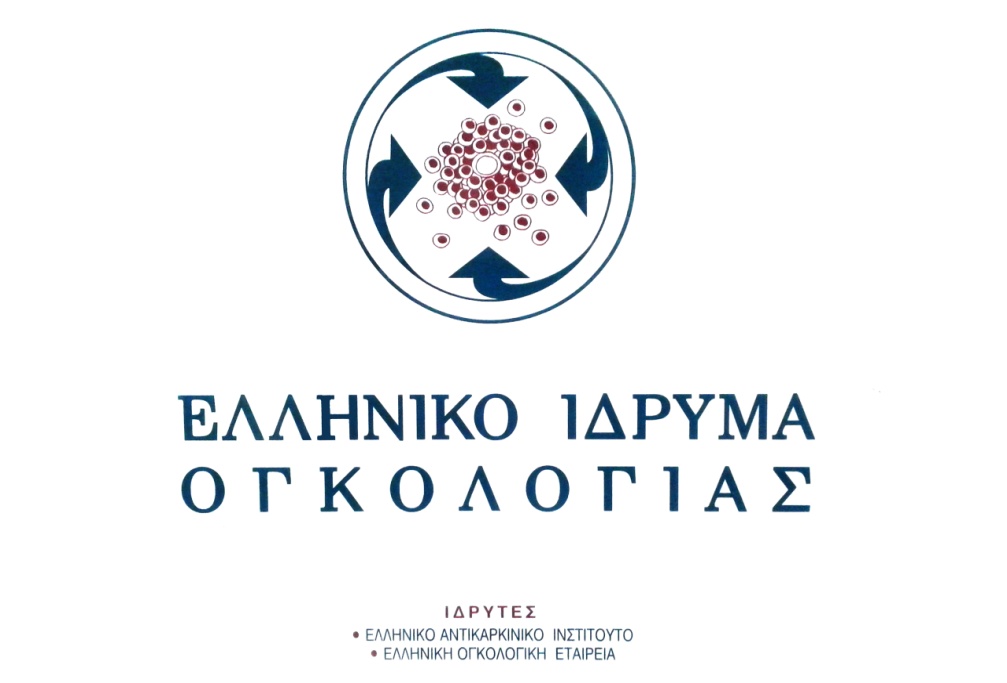 Βαλτετσίου 11 – 10680 Αθήνα - Τηλ. : 210.3645627 - Email : info@ellio.gr